交易系统环境修复操作手册目录一、 软件安装要求	21.1、 环境要求	21.1.1、 操作系统要求	21.1.2、 硬件要求	21.1.3、 辅助软件	21.1.4、 分辨率	2二、 环境配置	32.1、 证书清理	32.2、 浏览器配置	32.2.1、 可信站点配置	32.2.2、 设置安全级别	4三、 CA公司联系方式	6软件安装要求环境要求操作系统要求Win7或win10均可运行，建议使用Windows 10版本。硬件要求CPU：4核，intel 酷睿I3及以上；内存：8G；硬盘：200GB以上。辅助软件建议电脑上的浏览器使用IE11。分辨率建议屏幕分辨率用1920×1080像素。环境配置证书清理检查证书是否有残留，打开 C:\Program Files (x86)\Internet Explorer下iexplore.exe 软件，删除所有证书。如有证书残留，拔插CA锁即可解决。按如下流程进行操作删除证书：设置>Internet选项>内容>证书>个人>删除证书，如下图所示：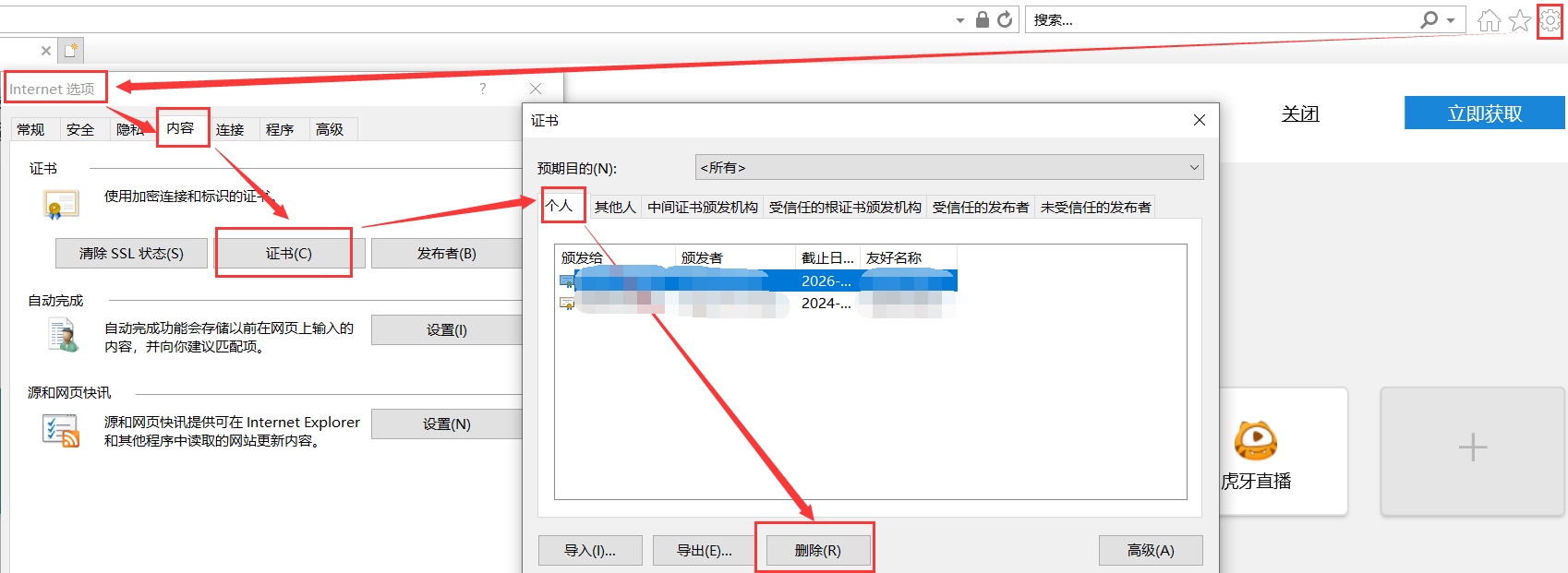 浏览器配置可信站点配置将交易系统登录地址添加到浏览器可信任列表里。按如下流程添加可信站点：设置>Internet选项>安全>受信任的站点>添加，如下图所示：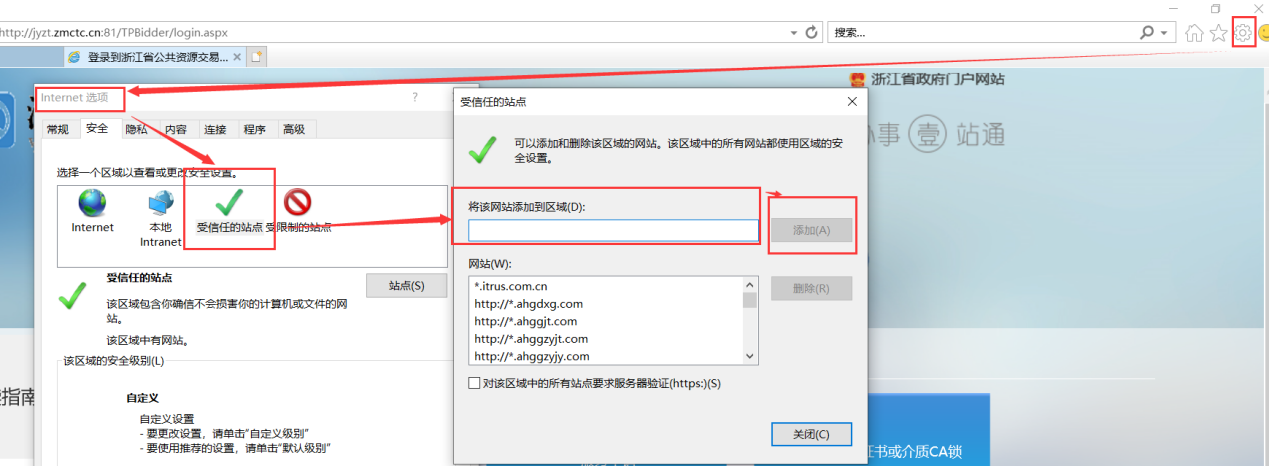 设置安全级别设置浏览器安全级别，将“安全设置”按如下20条选项设置为“启用”或“禁用”。按如下流程设置浏览器安全级别：设置>Internet选项>安全>自定义级别>“启用”或“禁用”>确定，如下图所示：“XAML浏览器应用程序”，“启用”；“ActiveX控件自动提示”，“启用”；“对标记为可安全执行脚本的ActiveX控件执行脚本”，“启用”；“对未标记为可安全执行脚本的ActiveX控件初始化并执行脚本”，“启用”；“下载未签名的ActiveX控件”，“启用”；“下载已签名的ActiveX控件”，“启用”；“允许Scriptlet”，“启用”；“允许运行以前未使用的ActiveX控件而不提示”，“启用”；“运行ActiveX控件和插件”，“启用”；“Java小程序脚本”，“启用”；“活动脚本”，“启用”；“允许脚本初始化窗口，不受大小或位置限制”，“启用”；“在IFRAME中加载程序和文件”，“启用”；“允许网页使用活动内容受限协议”，“启用”；“仅允许经过批准的域在未经提示的情况下使用ActiveX”，“禁用”；“允许ActiveX筛”，“禁用”；“在没有使用外部媒体播放机的网页上显示视频和动画”，“启用”；“在 ActiveX 控件上运行反恶意软件”，“启用”；“二进制和脚本行为”，“启用”；“启用保护模式（要求重新启动Internet Explorer）”，“禁用”。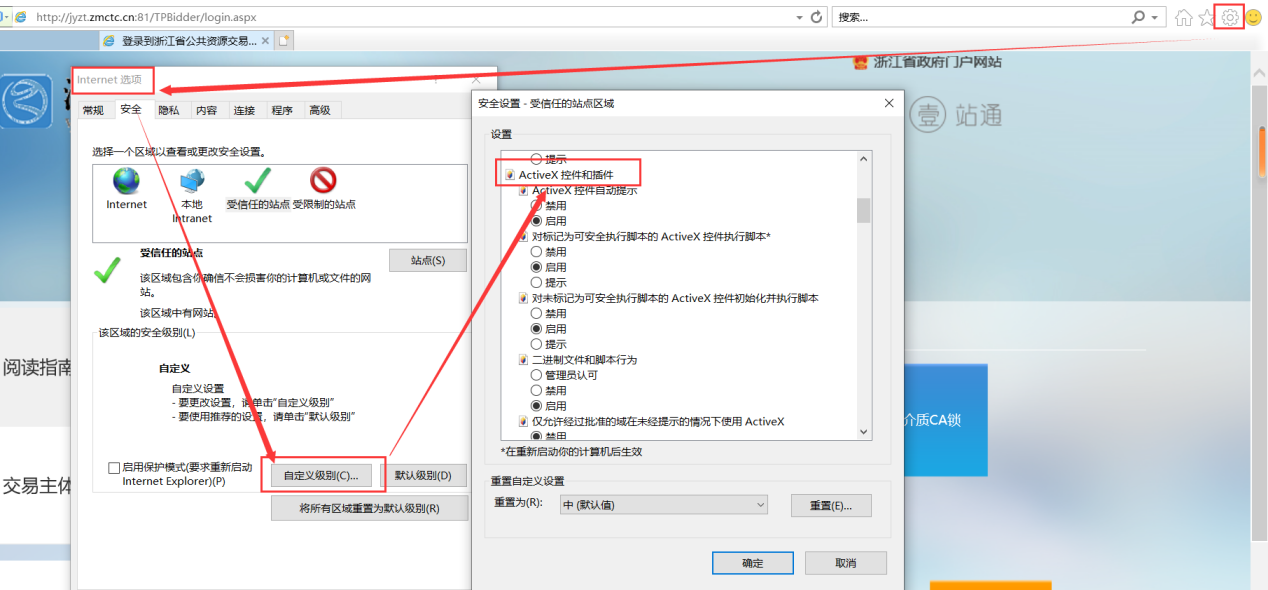 CA公司联系方式详见湖南省CA证书与电子签章资源共享平台，网址：https://casign.hnsggzy.com:7080/ca-hunanplatform/operation/assistantCA?type=4注：如有其它问题可咨询客服：400-9980-000。